Barningham CEVC Primary School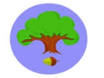 Governors’ Attendance at Meetings in the Academic Year 2021-2022(Shown as a percentage)Notes:*Non-flexible working commitmentsParent – Parent Governor / Staff – Staff Governor / LA – Local Authority Appointed Governor / Co-opted – Co-opted Governor / Fdn – Foundation Governor / Assoc – Associate Governor****Associate Governors do not have voting rights with the exception of Mr K O’Connell in Pupil Discipline and Hearing CommitteesSome meetings were held using Zoom during times of COVID-19 restrictions.  During unrestricted times, Governors also attend Collective Worship;  Church services; Sports’ Day; Transition afternoons; special assemblies; clubs; school trips; Parent Evenings; visits; Christmas and Summer Fairs; school productions; Open Evenings.GovernorWGBSteeringFinance, Site & HR EthosLearning & AchievementS Hunter (Head Teacher) 100100100100100J Surridge (Chair/Parent)100100100100100N Shearer (V Chair/Parent) *10010025100F Kurtz (Parent)*6767T Morris (Parent)* (joined Nov 2021)1000G Jackson (Staff) *10075S Atwell (LA)67100100C Walker (Co-opted)10010010075S Gallagher (Fdn)*67050Rev C Bladen (Fdn)*67100K O’Connell (Assoc)67D Pipe (Assoc) *100